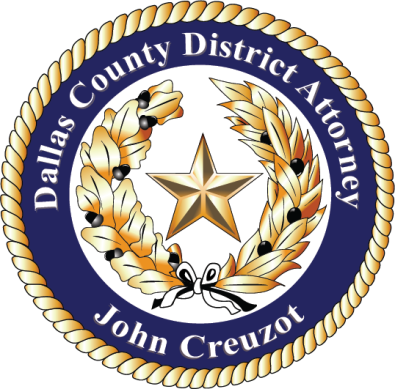 March 4, 2021		 				Contact: Tasha Tsiaperas								Dallas County District Attorney’s Office214-653-3756 (Office)Tasha.Tsiaperas@DallasCounty.orgStatement on the arrest of Bryan RiserThe Dallas County District Attorney’s Office conducts its own independent investigation when criminal cases are filed. The office will thoroughly review the case file on Bryan Riser after the Dallas Police Department provides it. It is the policy of this office not to comment on cases that are under investigation prior to a grand jury hearing. 